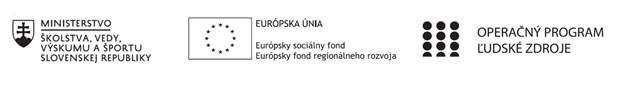 Správa o činnosti pedagogického klubu Príloha:Prezenčná listina zo stretnutia pedagogického klubuPokyny k vyplneniu Správy o činnosti pedagogického klubu:Prijímateľ vypracuje správu ku každému stretnutiu pedagogického klubu samostatne. Prílohou správy je prezenčná listina účastníkov stretnutia pedagogického klubu. V riadku Prioritná os – VzdelávanieV riadku špecifický cieľ – uvedie sa v zmysle zmluvy o poskytnutí nenávratného finančného príspevku (ďalej len "zmluva o NFP")V riadku Prijímateľ -  uvedie sa názov prijímateľa podľa zmluvy o poskytnutí nenávratného finančného príspevku V riadku Názov projektu -  uvedie sa úplný názov projektu podľa zmluvy NFP, nepoužíva sa skrátený názov projektu V riadku Kód projektu ITMS2014+ - uvedie sa kód projektu podľa zmluvy NFPV riadku Názov pedagogického klubu (ďalej aj „klub“) – uvedie sa  názov klubu V riadku Dátum stretnutia/zasadnutia klubu -  uvedie sa aktuálny dátum stretnutia daného klubu učiteľov, ktorý je totožný s dátumom na prezenčnej listineV riadku Miesto stretnutia  pedagogického klubu - uvedie sa miesto stretnutia daného klubu učiteľov, ktorý je totožný s miestom konania na prezenčnej listineV riadku Meno koordinátora pedagogického klubu – uvedie sa celé meno a priezvisko koordinátora klubuV riadku Odkaz na webové sídlo zverejnenej správy – uvedie sa odkaz / link na webovú stránku, kde je správa zverejnenáV riadku  Manažérske zhrnutie – uvedú sa kľúčové slová a stručné zhrnutie stretnutia klubuV riadku Hlavné body, témy stretnutia, zhrnutie priebehu stretnutia -  uvedú sa v bodoch hlavné témy, ktoré boli predmetom stretnutia. Zároveň sa stručne a výstižne popíše priebeh stretnutia klubuV riadku Závery o odporúčania –  uvedú sa závery a odporúčania k témam, ktoré boli predmetom stretnutia V riadku Vypracoval – uvedie sa celé meno a priezvisko osoby, ktorá správu o činnosti vypracovala  V riadku Dátum – uvedie sa dátum vypracovania správy o činnostiV riadku Podpis – osoba, ktorá správu o činnosti vypracovala sa vlastnoručne   podpíšeV riadku Schválil - uvedie sa celé meno a priezvisko osoby, ktorá správu schválila (koordinátor klubu/vedúci klubu učiteľov) V riadku Dátum – uvedie sa dátum schválenia správy o činnostiV riadku Podpis – osoba, ktorá správu o činnosti schválila sa vlastnoručne podpíše.Príloha správy o činnosti pedagogického klubu                                                                                             PREZENČNÁ LISTINAMiesto konania stretnutia: onlineDátum konania stretnutia: 18.2.2021Trvanie stretnutia: od 14.45hod	do 17.45.hod	Zoznam účastníkov/členov pedagogického klubu:Meno prizvaných odborníkov/iných účastníkov, ktorí nie sú členmi pedagogického klubu  a podpis/y:Prioritná osVzdelávanieŠpecifický cieľ1.2.1 Zvýšiť kvalitu odborného vzdelávania a prípravy reflektujúc potreby trhu prácePrijímateľSúkromná stredná odborná škola – ELBA, Smetanova 2, PrešovNázov projektuVzdelávanie 4.0 – prepojenie teórie s praxouKód projektu  ITMS2014+312011ADL9Názov pedagogického klubu Pedagogický klub finančnej a matematickej gramotnosti – prierezové témy.Dátum stretnutia  pedagogického klubu18.2.2021Miesto stretnutia  pedagogického klubuonlineMeno koordinátora pedagogického klubuIng.Tatiana ŠefčikováOdkaz na webové sídlo zverejnenej správyhttps://ssoselba.edupage.org/a/pedagogicky-klub-c-3Manažérske zhrnutie:Cieľom stretnutia pedagogického klubu bola tvorba a zdieľanie Best Practice vo forme efektívnej metód pre podporu finančnej a matematickej gramotnosti. Kľúčové slová: Best Practice, finančná gramotnosť, matematická gramotnosť, efektívne metódy vzdelávania.Hlavné body, témy stretnutia, zhrnutie priebehu stretnutia: Hlavné body:Prezentácia – efektívne metódy rozvoja predmetných gramotností prostredníctvom aplikácie vhodných software.DiskusiaPráca s odbornými zdrojmi.Záver a zhrnutie.Témy: rozvoj finančnej gramotnosti, rozvoj matematickej gramotnosti, analýza efektívnych metód, aplikácia software.Program stretnutia:Prezentácia k uvedenej téme,Diskusia, zdieľanie OPS,Analýza odbornej literatúry, Záver a zhrnutie.Závery a odporúčania:Na základe aktivít, na ktorých sme v rámci stretnutia aktívne participovali, sme sa zhodli na nasledujúcich príkladoch a stratégiách dobrej praxe. -  využitie softwaru Lucidchart pri výučbe matematik. Uvedený software veľmi pomáha aj pri trénovaní vizualizácie grafov a dát, a preto sa hodí aj na rozvoj finančnej gramotnosti. Lucidchart je produktom spoločnosti Lucid Software Inc. Je to online (cloudový) software a má formu webovej stránky. Pri jeho aplikácií do výučbového procesu nie sú potrebné žiadne inštalačné procesy a stačí sa len zaregistrovať. Registráciou si vytvoríme osobný účet, ku ktorému máme prístup z rôznych PC, tabletov a iných mobilných zariadení. Lucidchart pracuje v rôznych operačných systémoch: Windows, iOS, Linux. Ďalšia výhoda je, že tento produkt pracuje aj v systéme off-line a to v prípade jeho inštalácie ako plugin do prehliadača Google Chrome. V systéme online môžu na jednom projekte pracovať viacerí užívatelia. Verzie Lucidchartu sú: Basic, Pro, Team a Free. Verzia Team je pre vzdelávacie inštitúcie zdarma. Registrácia učiteľov a študentov prebieha prostredníctvom URL adresy. Študenti a učitelia môžu zadarmo využívať aj novú aplikáciu Lucidpress, ktorá slúži k tvorbe interaktívnych dokumentov, napríklad aj znázornenia finančnej situácie podniku. Možnosti aplikácie softvéru do výučby: - tvorba vývojových diagramov , - tvorba zapojení Cisco zariadení (simulácie), - tvorba počítačových sietí, - tvorba myšlienkových máp, - tvorba pojmových máp, - voľba aktivity: - porovnaj a vyznač rozdiely, - zostrojenie strapcového diagramu, - plánovanie time manažmentu, - analýza možností, - rozlíšenie názorov od faktov, - tvorba rodokmeňa, - aktivity s interaktívnou periodickou tabuľkou, - analýza súvislosti ( miesto a čas). Lucidchart ponúka niekoľko grafických organizátorov, ktoré slúžia na triedenie myšlienok a efektívnu komunikáciu pri tvorbe projektu. Aby boli žiaci na hodinách motivovaní, ľahšie si zapamätávali a aktívne precvičovali prebrané učivo, je vhodné využívať rozmanitých foriem a metód vzdelávania, zameraných na aktivizáciu žiakov, názornosť a dynamiku s ohľadom na porozumenie preberaných súvislostí. Pri ich uplatňovaní odporúčame postupovať od jednoduchému k zložitému, od známeho k neznámemu a od konkrétneho k abstraktnému a dodržiavať pritom zásady primeranosti, postupnosti, nadväznosti, systematickosti, trvácnosti a vedeckosti. Odporúčame vyššie uvedené stratégie na implementáciu do pedagogického procesu.Vypracoval (meno, priezvisko)Ing. Tatiana ŠefčíkováDátum18.2.2021PodpisSchválil (meno, priezvisko)Mgr. Romana Birošová,MBADátum18.2.2021PodpisPrioritná os:VzdelávanieŠpecifický cieľ:1.2.1 Zvýšiť kvalitu odborného vzdelávania a prípravy reflektujúc potreby trhu prácePrijímateľ:Súkromná stredná odborná škola – ELBA, Smetanova 2, PrešovNázov projektu:Vzdelávanie 4.0 – prepojenie teórie s praxouKód ITMS projektu:312011ADL9Názov pedagogického klubu:Pedagogický klub finančnej a matematickej gramotnosti – prierezové témy.č.Meno a priezviskoPodpisInštitúcia1.Ing.Tatiana ŠefčikováSSOŠ Elba Smetanova 22.Ing. Branislav BlichaSSOŠ Elba Smetanova 23.Ing. Matúš GregaSSOŠ Elba Smetanova 24.Mgr. Viera Voľanská HuntejováSSOŠ Elba Smetanova 25.Ing. Marcela HadviždžákováSSOŠ Elba Smetanova 26.Mgr. Karina Kováčová----------------------SSOŠ Elba Smetanova 2č.Meno a priezviskoPodpisInštitúcia